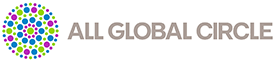 SCREENING INVITATION EMAIL for POTENTIAL FOCUS GROUP AND INTERVIEW PARTICIPANTSDear <TITLE + NAME>,We would like to invite you to participate in a brief interview to see if you are eligible to participate in a new study regarding a specific type of drug.The study consists of a 90-minute online <focus group/interview>, for which we would provide you an honorarium transferred directly into your All Global Circle account. If you are interested in participating in this study, please respond to this email, providing a contact number where we can telephone you to speak for 3 minutes.We guarantee that this <focus group/interview> is being conducted only for the purpose of research, that your responses will remain strictly confidential, and that your name will not be associated with the results. There will be no attempt to sell or promote any product during the <focus group/interview>. Your identity and information will remain private to the extent permitted by law.Many thanks in advance for your time.Best regards,NAME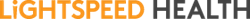 NAME
Support Team Leader
www.lightspeed-health.com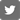 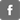 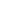 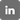 To redeem your honoraria, please access All Global Circle account via http://www.allglobalcircle.com/   If you are having difficulties accessing your account please contact directly the Member’s Services team.  Member Services is dedicated helpdesk team who are aiming to get back to you within 48 hours upon submission of your request.UK: helpdesk.uk@allglobalcircle.com, +44 800 808 5272USA: helpdesk.us@allglobalcircle.com, +1 (888) 270 6370Spain: helpdesk.es@allglobalcircle.com, +34 551 8888 401